An Introduction Photoshop MontagesTechniques usedBasic Layer MasksBasic Layer Blending ModesBasic Selections Techniques Basic Layer Adjustments Part 1Building the Structure1. File open New Document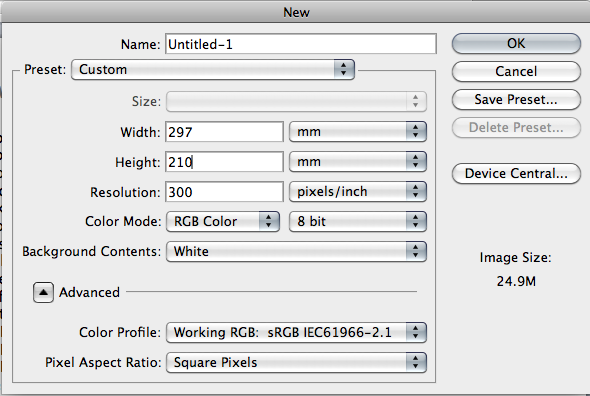 Make sure your document is in landscape mode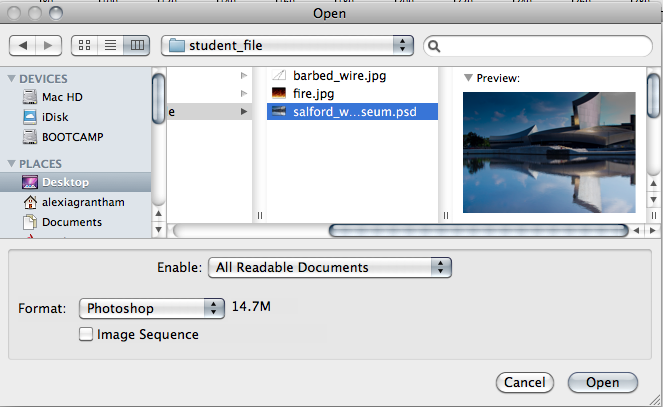 2. File open salford_war_museum.psdDrag and pull down the tab for the file salford_war_museum if your file is docked to the window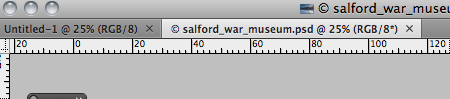 3. Unlock the layer, double clicking on 
    the background layer, click ok to the
    pop up window 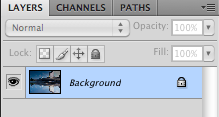 4. Drag over the layer 
salford_war_museum
to your new document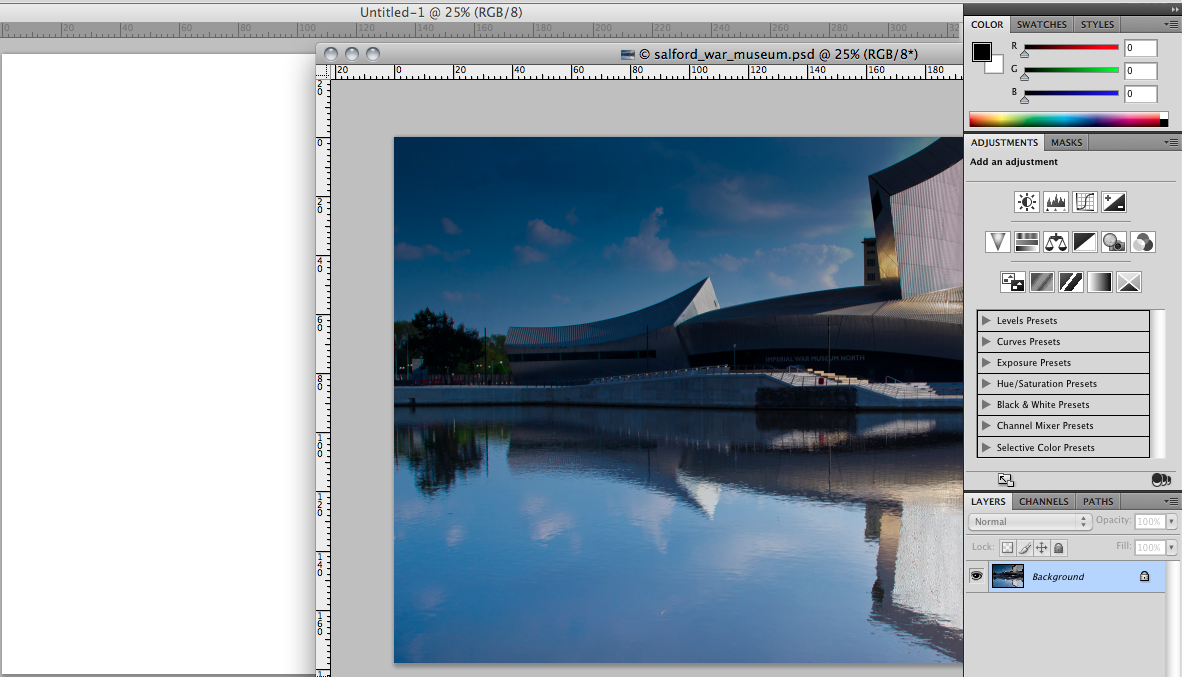 Make sure transform selections are selected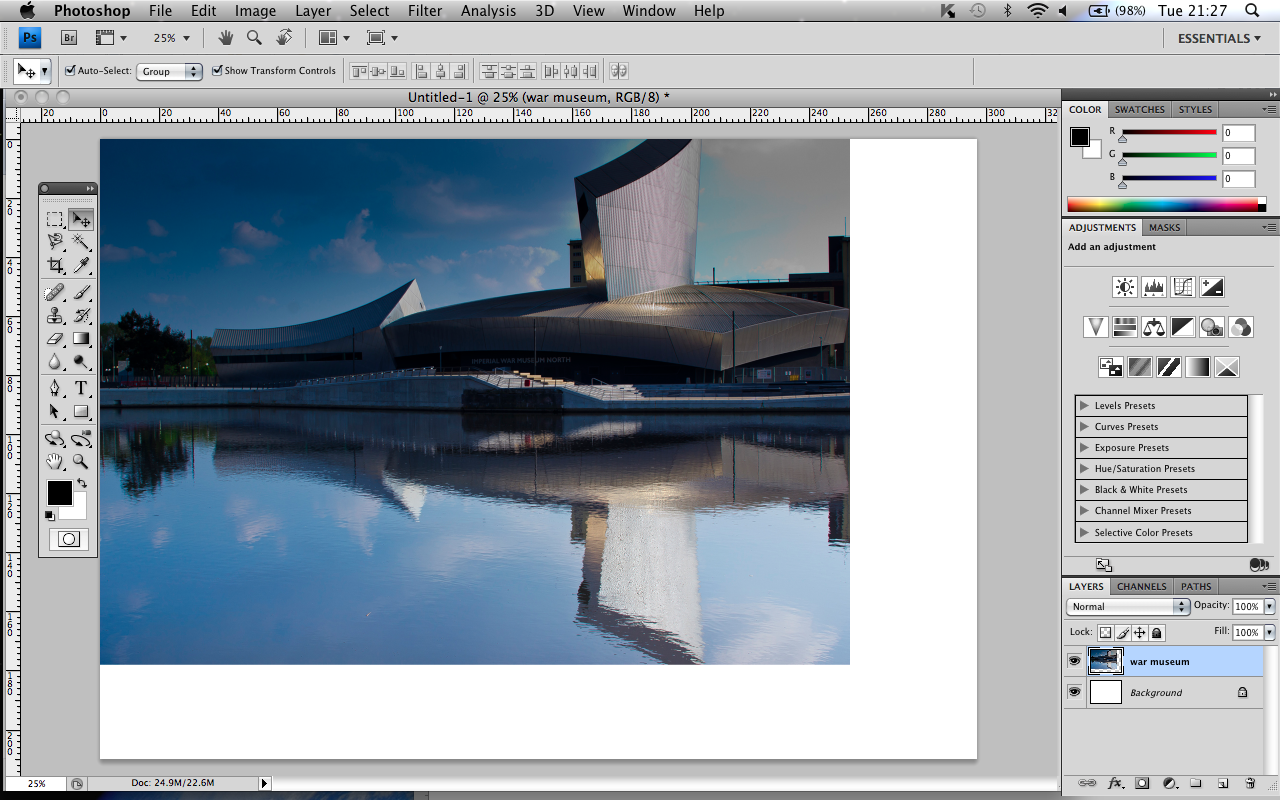    Name the your new layer war museumDouble click to apply the  transformation 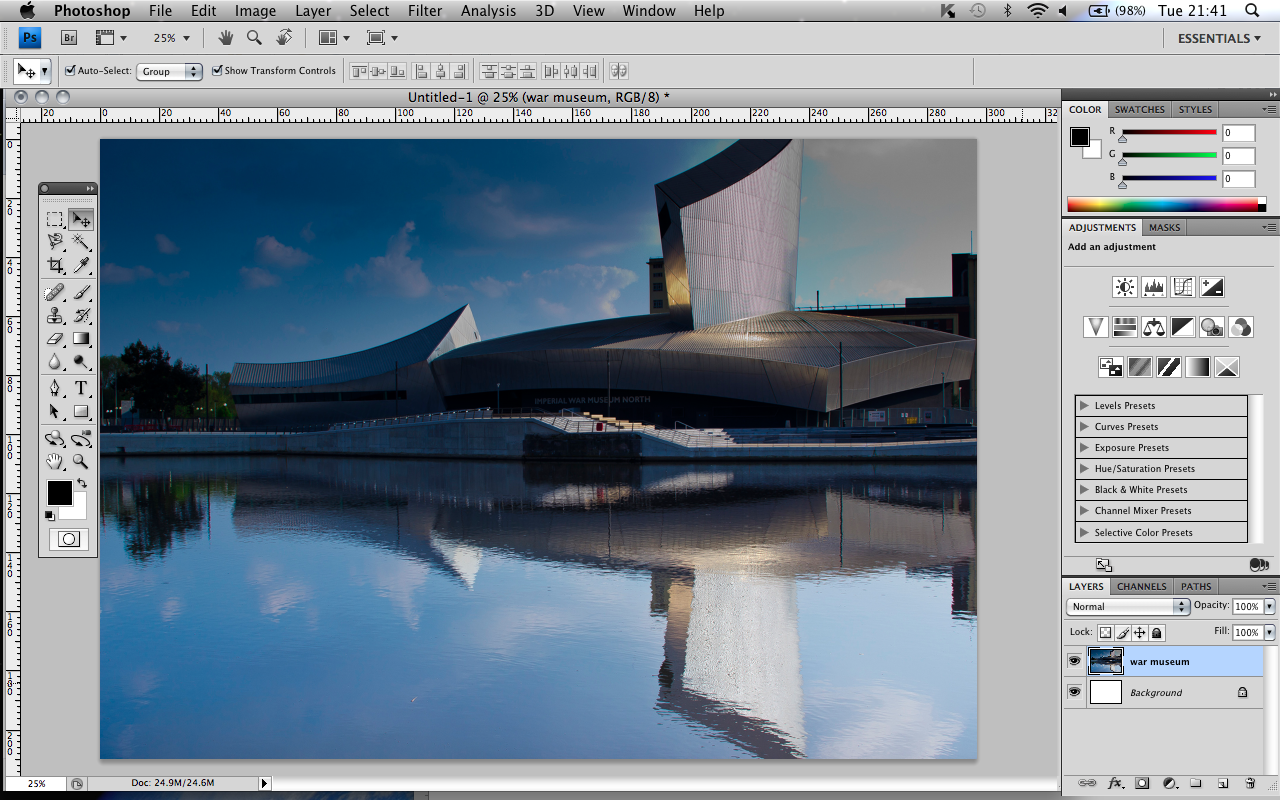 5. Go to preferences units and rulers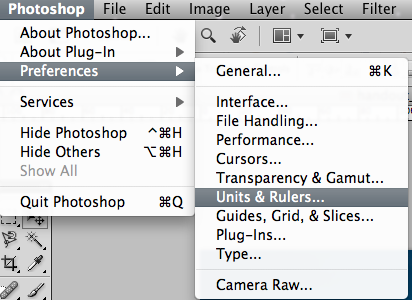 Make sure in the rulers drop down box select mm 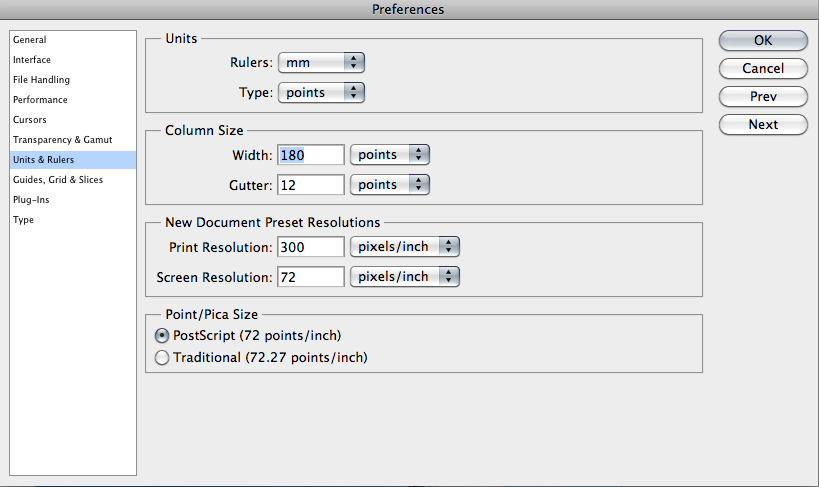 You will now see rulers at the top and side of your document window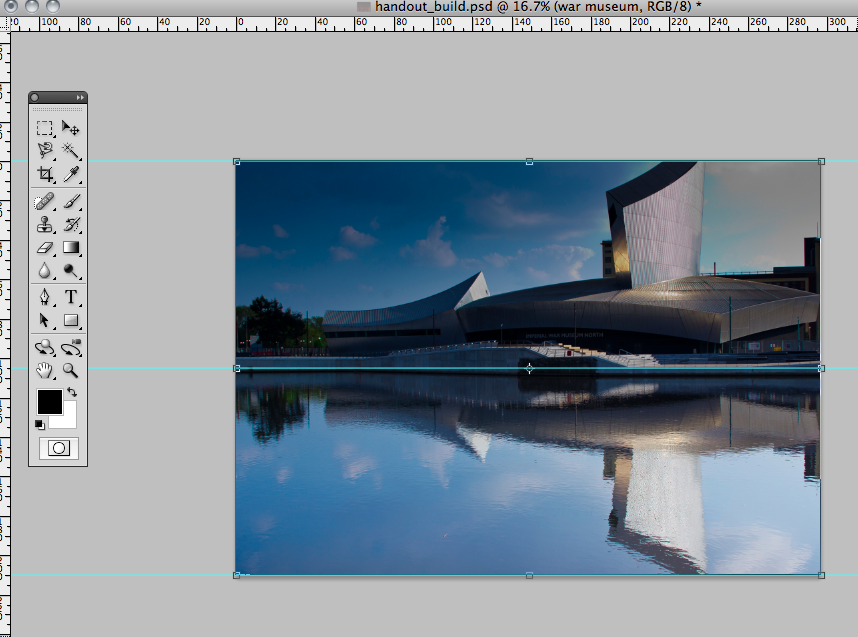 Now click on the ruler bar and drag down a guide to the top middle and side of your image6. Open the fire.jpg image    Repeat the previous step 4 Drag down your document from the docking window Drag over the layer and name it fireNotice how your fire document is bigger zoom out cmd+ to see the transform handles 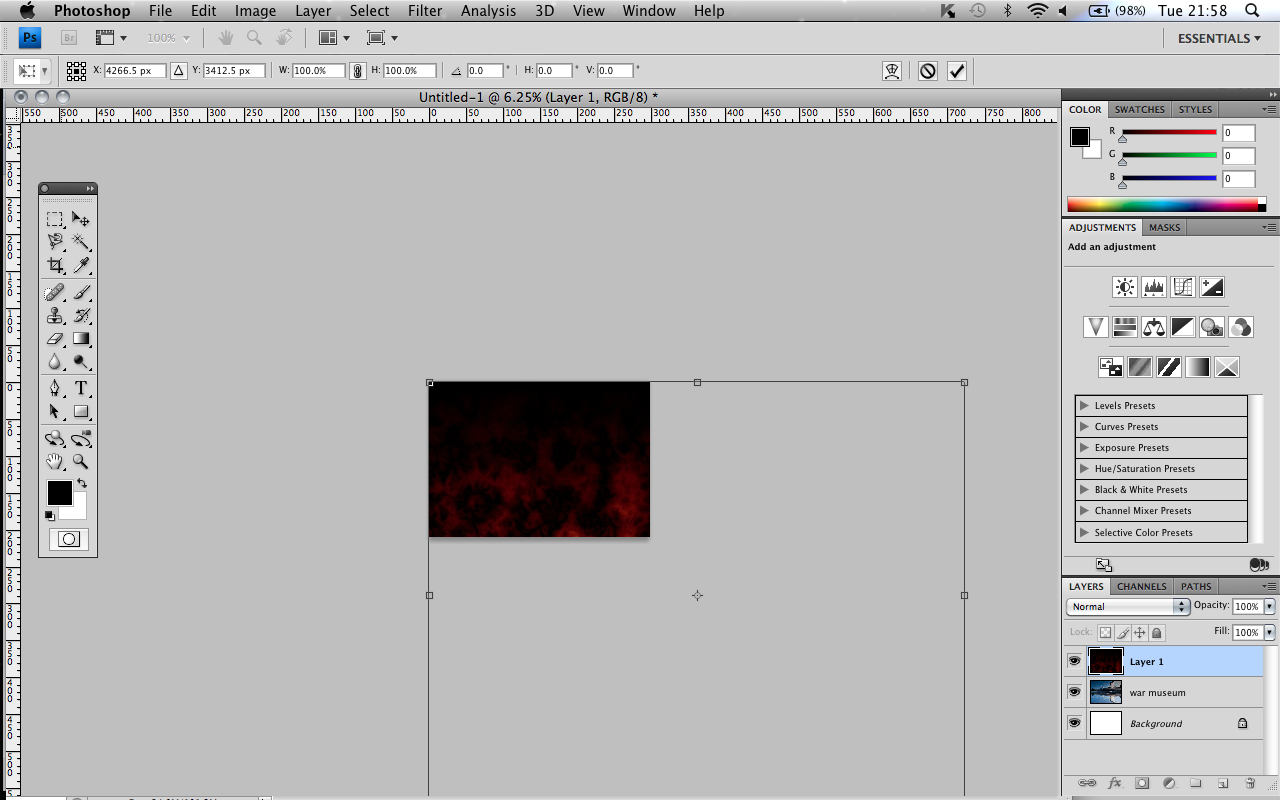 Position and size as shown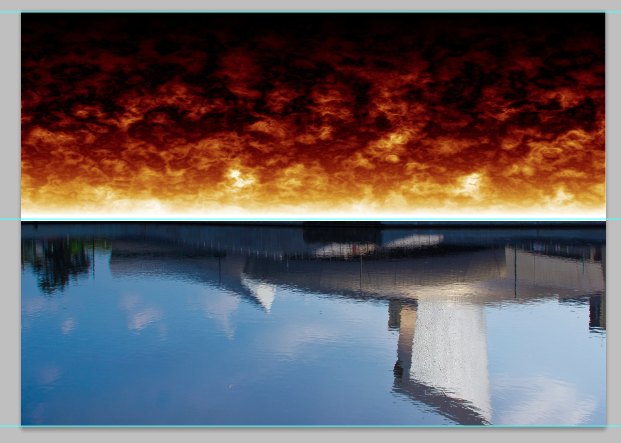 Close fire documentHalf way ruler 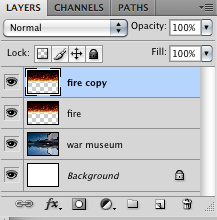 7. Copy this layer by dragging it
    down to the new layer icon 8. Drag down this layer on your
    image so it resembles the
    example shown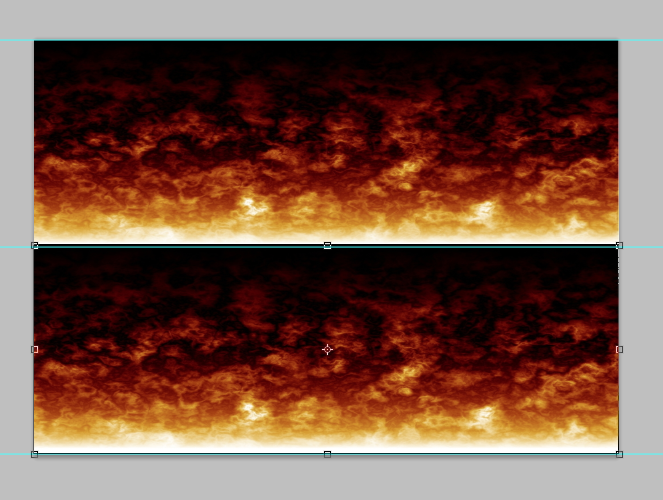 9.Making sure the layer fire copy is selected 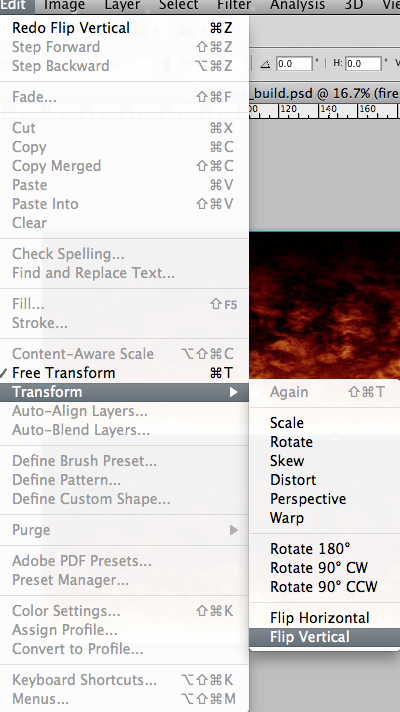    Go to Edit Transform Flip Vertical 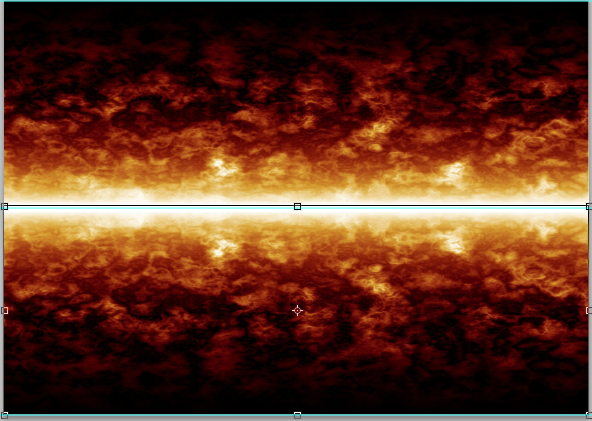 Part 2 Using Layer BlendsPlease see additional tutorial for using blending modes in Photoshop essential blends modes for photo editing Stage 1 Quite simply, layer blend modes give us different ways for a layer to interact with, or "blend" with, the layer or layers below it. Without layer blend modes, the only real way we have of blending layers together is by reducing the opacity (or fill) of a layer, which usually doesn't give us very interesting results. But with blend modes, not only do they unlock a world of creative possibilities, especially when we combine them with layer masks, they can also be extremely helpful when it comes to editing, retouching and restoring photos, and they can save us a whole lot of time!10. Press and hold down the 
      the layer blending mode 
      drop down box and 
      select overlay for both 
      fire and fire copy 
      layer 
      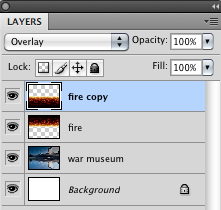 Observe your background layer the war museum is now partially visible Part 3 Using None Destructive Technique MasksA layer mask is something that you apply to a given layer to control the transparency of that layer. Where layer opacity controls the transparency of the entire layer at once, a mask gives you more precise controls over very specific areas. If you want the entire layer to be at 30%, you would lower the opacity, if you want just the left side of a layer to be at 30%, you would use a mask.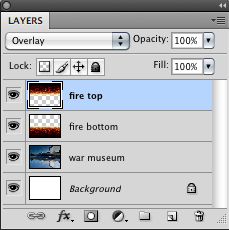 11. Name and move your
      layers as shown Fire topFire BottomWar Museum 12.Click on the icon at 
     the bottom of the layer
     panel called add layer
     mask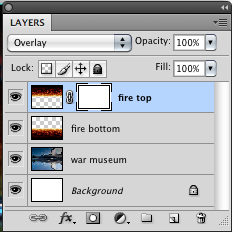 There now is a separate window next to the layer window showing the fire13. Press D on the
      keyboard to make the      foreground and
      background colour       default to black and      white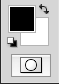 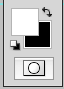 Click the small rounded arrow to reverse the colours arrow and make sure foreground is set to black and background is set to white Getting the effect right of the next stage is personal but the feel of the image is to generally show flames on the buildings and water, leaving a few on the sky14. Select the brush tool and roughly follow the setting below 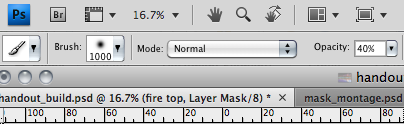 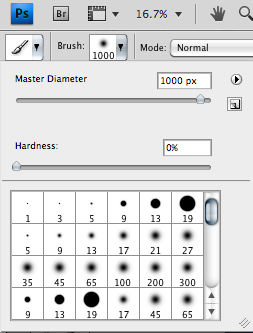 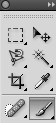 Soft Brush size 1000 pxOpacity 40 %15. Using a MaskWith the brush selected as shown gently brush over the image of the top sky, you will see black appearing on your layer mask windowWhen brushing with black selected you are masking out the layer you are applying the brush too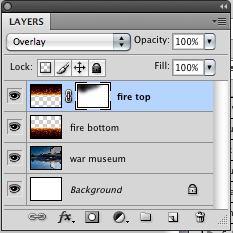 You are applying transparency to your layerBUT in a none destructive wayTry now switching the colours in your tool panel to whiteThe image is being revealedThis is the power on a none destructive technique such as discussed in class 16. Repeat step 15 on the layer fire bottom and create a layer mask
      and try to re create the image as shown removing a little fire from
      the water 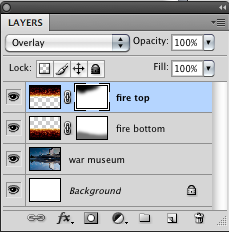 Revealing parts of the layer war museum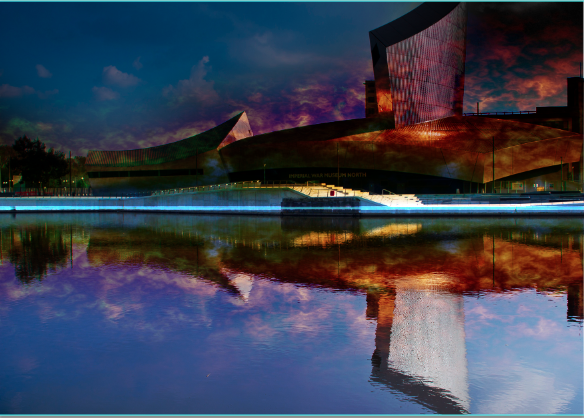 Part 4 Using Basic Layer Adjustments Please see additional tutorial for using Adjustment LayersStage 1 Simply put, an adjustment layer is a layer we can adjust either on the specific layer it is clipped to or the document as a whole. This is a none destructive technique which is editable once the file has been closed and saved as a .psd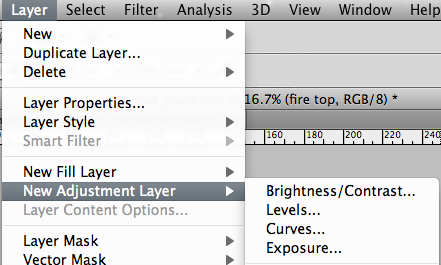 17. Make sure the layer 
      fire top is highlighted> Click layer > New Adjustment layer > Curves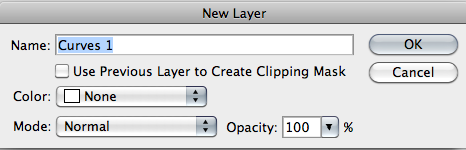 18. A new layer pop up
      box is displayed       Click ok We will not click use previous layer to crate clipping mask at the moment because we want our adjustment layer to affect all the layers underneath it. 19. A new layer panel will be seen 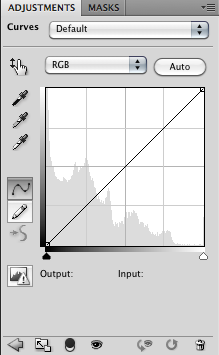 This is the panel which allows the image to be brightened up without permanently destroying the layers beneath it.In the future you can select the layer adjustment window on the layer and alter this to personal preference 20. Drag the curve upwards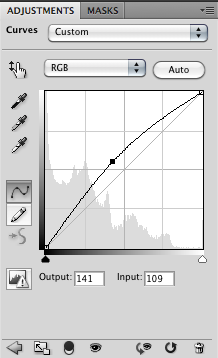       as shown or input the      valuesOutput 141Input    109Notice your image appears brighter 21. Open up the file barbed_wire.jpg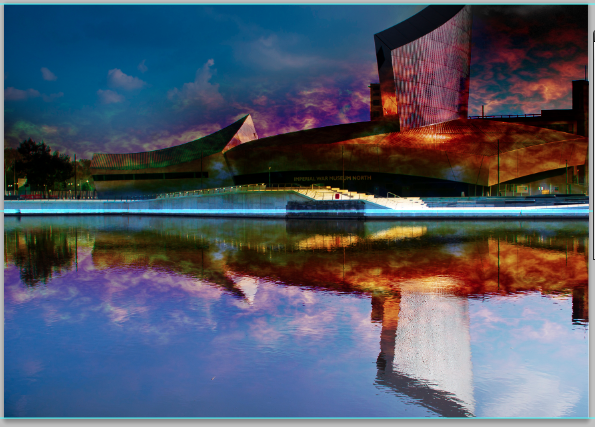 22. Use any selection technique you 
      you have previously used to 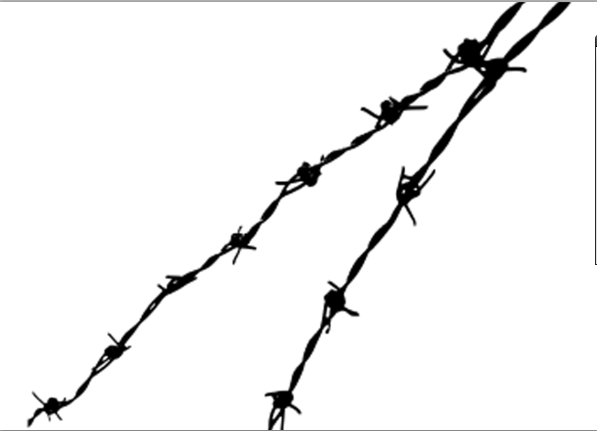       select the barb wireHINTUse the magic wand tool and when there is a selection go Select > Select similar 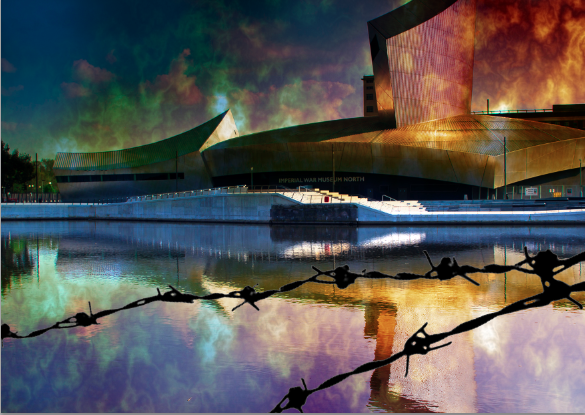 23. Copy and paste this selection      into the war museum document 24. Copy Position and transform thesize of the barb wire so it roughly covers the bottom third of the document.  25. Repeat this process so you have                                                                              3 barbed wire layers (barbed wire 1, barbed wire 2, & barbed wire 3)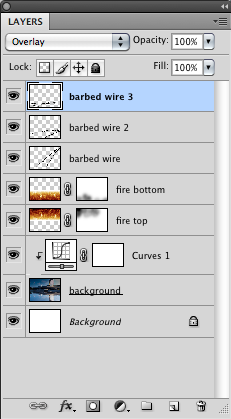 26. Turn each layer of BARBED WIRE       blending mode to OVERLAY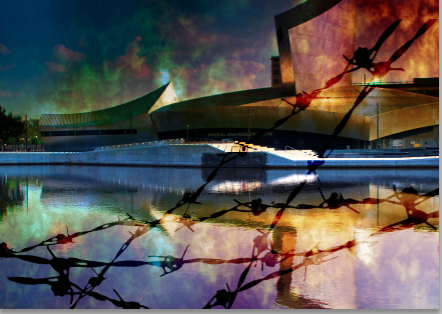 